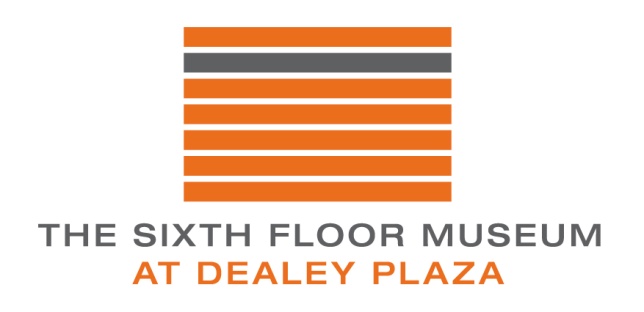 Middle School Lesson Plan and Primary Sources: Viva Kennedy MovementGroup Plan by Keith Johnson, Terry Perry, Doris Boat, Malissa Allen, Megan Capshaw, Lori Simone-Acosta, Judith Anderson-BruessResource Set adapted from Teaching with Primary Sources, Library of CongressKennedy and Hispanic Community Assessment							Name ______________________________ Per. ____										Last, FirstMatch the terms from Column A to those from Column I.  Be sure to put the correct letter from Column I prior to the number in Column A.Column A							Column I_____ 1.  Hector P. Garcia 				A. Mexican-American leaders in Dallas_____ 2. Henry Gonzalez				B. “Statement of Principles”_____ 3. Albert Pena					C. Elected to Texas Senate_____ 4. Medrano Brothers				D. LULAC listeners_____ 5. J.O. “Pepper” Garcia			E. United Latin’s in 1929_____ 6. George Sanchez				F. Hernandez v Texas 1954_____ 7. American GI Forum 			G. Spanish Speaking, Political_____ 8. LULUAC					H. Dallas PASO leader_____ 9. PASO					I. County Commissioner, attorney, LULAC_____10. Houston –speech Nov.21,’63 		J. Military VeteransBONUS:  Name the sender and receiver of the telegram sent Nov 10’ 60.	Sender:	Receiver:Kennedy and Hispanic Community Assessment								Name __________KEY________________ Per. ____									Last, FirstMatch the terms from Column A to those from Column I.  Be sure to put the correct letter from Column I prior to the number in Column A.Column A							Column I___F__ 1.  Hector P. Garcia 				A. Mexican-American leaders in Dallas__C___ 2. Henry Gonzalez				B. “Statement of Principles”_I____ 3. Albert Pena					C. Elected to Texas Senate__A__ 4. Medrano Brothers				D. LULAC listeners_H___ 5. J.O. “Pepper” Garcia			E. United Latin’s in 1929_B___ 6. George Sanchez				F. Hernandez v Texas 1954__J__ 7. American GI Forum 			G. Spanish Speaking, Political___E_ 8. LULUAC					H. Dallas PASO leader__G__ 9. PASO					I. County Commissioner, attorney, LULAC_D___10. Houston –speech Nov.21,’63 		J. Military VeteransBONUS:  Name the sender and receiver of the telegram sent Nov 10’ 60.	Sender: Senator John F. Kennedy	Receiver: Albert Pena1.Essential Question/Prompt:How did Kennedy & Hispanic community influence each other?2. Lesson PlanHow did these people, organizations, and events impact Civil Rights for Latinos in Texas?Hector Garcia   Henry Gonzalez     Albert Pena      Francisco Medrano  George Sanchez(other Latino Civil Rights Leaders can be added)American GI Forum   LULUAC    PASSOHouston –Rice Ballroom speech Nov.21,’63         Telegram-Nov 10’ 60  Assign an individuals, event, or organization to a student to research from at least 3 sources how the person etc. impacted Texas Civil Rights.Report to class on assigned person, etc.; class will take notes that can be used to for assessment.3.Standards: State & NationalTEKS:  7.1A, 7.7D; 6.1B; 11th grade-2A, 9B, 9CNational Standards:  ERA 7 #3, ERA 9 #4,  ERA 10 #24.Rubric for AssessmentMatching-attachedResource SetResource SetResource SetResource SetResource SetResource SetViva Kennedy Focusing on Latino HistoryJFK and LULACPASSO Latino LeaderLatino LeaderA Campaign Button The American GI Forum & Presidential PoliticsJFK MEETS WITH LULAC Political Association of Spanish Speaking Orgs.Henry B. GonzalezHector P Garcia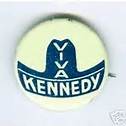 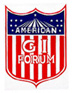 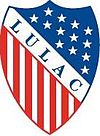 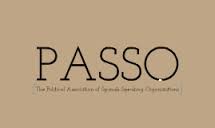 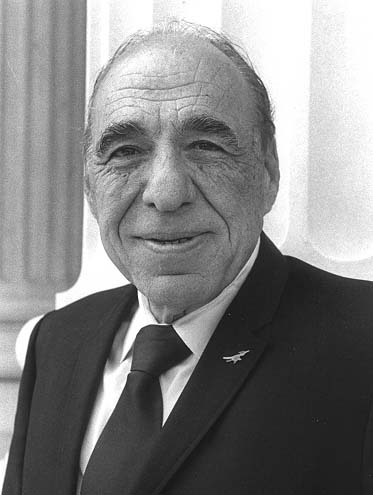 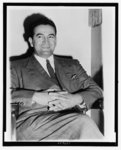 http://eMuseum.jfk.org/view/objects/asitem/items@:35152 http://kennethburt.com/blog/?p=875http://latinopia.com/latino-history/latinopia-moment-in-time-jfk-meets-with-lulac http://www.tshaonline.org/handbook/online/articles/vep01 http://www.loc.gov/rr/hispanic/congress/gonzalez.jpghttp://www.loc.gov/pictures/item/2007684154/Latino LeaderLatino LeaderLatino LeaderTelegramYou Tube ClipAlbert A. Pena, JrFrancisco “Pancho” MedranoGeorge I. SanchezKennedy to Viva KennedyPresident Kennedy in Houston on Nov. 21, 1963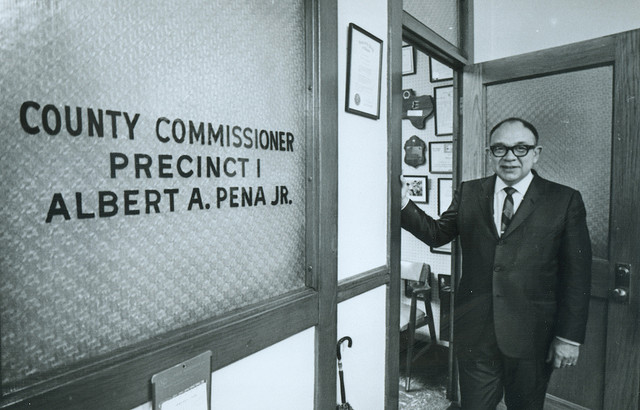 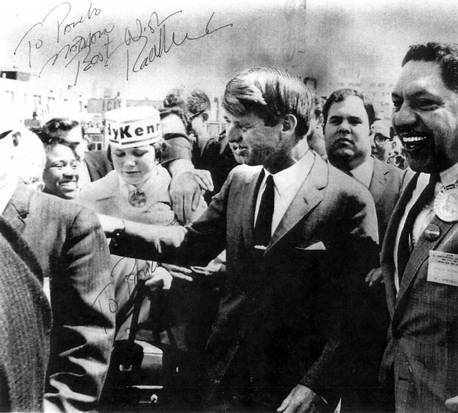 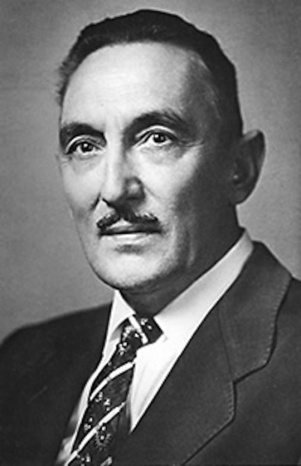 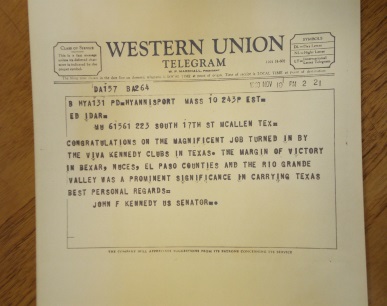 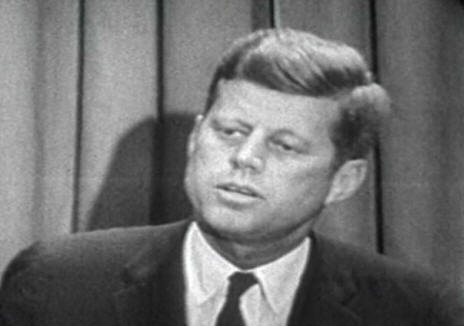 Gabriel Quintero Velasquez’s Flickr photo stream, original source unknown  http://dallasne.ws/1foH3fa http://www.utexas.edu/cola/files/1163535Ed Idar Jr. Papers, Benson Latin American Collection, UT-Austin http://www.youtube.com/watch?v=YZUTGqLQtF4 